オフィスの5Sチェックリストテンプレート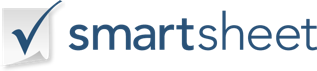 作業領域作業領域監査役監査役日付s1 ·S O R T       (SEIRI) 不要から便利なソートまだ始まっていない進行中で完成S1-1.過剰な設備のないエリアS1-2.余分な作業、書類、消耗品のないエリアS1-3.余分な私物が何もないエリアS1-4.古く、時代遅れの、未使用の材料が何もない領域S1-5 ·定義されたストレージ領域S1-6.物理ファイルと電子ファイルをきれいに整理S1-7 ·S1-8 ·s2 ·S Y S T E M I Z E (セイトン) ストレート、順番にセットまだ始まっていない進行中で完成S2-1.機器、コンピュータ、周辺機器が正しく配置されているS2-2.適切に識別され、保管された消耗品S2-3.整理され、明確にラベル付けされたファイルS2-4.作業に優先順位を付け、現在、緊急、保留中などとして視覚的に整理S2-5.統一された電子ファイルラベル付けと会社の命名基準の遵守S2-6.乱雑なファイルがないS2-7.最新でアクセス可能な安全装置S2-8.S3 ·S H I N I N G       (SISO)消毒、掃引、輝きまだ始まっていない進行中で完成S3-1 ·床は清潔で良好な状態にあり、危険はありませんS3-2 ·壁、天井、仕切りは清潔で良好な状態S3-3 ·ラック、棚、キャビネットは清潔で良好な状態S3-4 ·機器、消耗品、工具は清潔で良好な状態S3-5 ·机、テーブル、椅子は清潔で良好な状態S3-6 ·照明は作業エリアに十分であり、作業アクションに適していますS3-7 ·十分な空気の流れS3-8 ·十分なごみ箱とごみ箱、頻繁に清掃されたビンと良好な状態でS3-9 ·十分な洗浄材料が利用可能でアクセス可能S3-10 ·S3-11 ·S4 ·S T A N D A R D I Z E       (西池津) 定期予防保全まだ始まっていない進行中で完成S4-1 ·従業員は、5Sチェックリストの価値と実践をしっかりと理解していますS4-2 ·チェックリストはすぐに入手でき、該当する場合は表示されますS4-3 ·ディスプレイボードを最新の状態に保つS4-4 ·委任された特定のクリーニング タスクS4-5 ·タスクに設定された特定の時間S4-6 ·定期的な監査を設定し、遵守を確実に実施 S4-7 ·S4-8 ·s5 ·S U S T A I N (SHITSUKE) ルーチン定義まだ始まっていない進行中で完成S5-1 ·5Sチェックリストが根付くようになり、日々の業務経験の一部S5-2 ·表示されるサクセスストーリー:前後など S5-3 ·5Sアドヒアランスの認識S5-4 ·5S遵守に対する報酬S5-5 ·既存のシステム/標準の改善が指摘され、実装されているS5-6 ·S5-7 ·A D D I T I O N A L C O M M E N T SA D D I T I O N A L C O M M E N T SA D D I T I O N A L C O M M E N T SA D D I T I O N A L C O M M E N T SA D D I T I O N A L C O M M E N T S